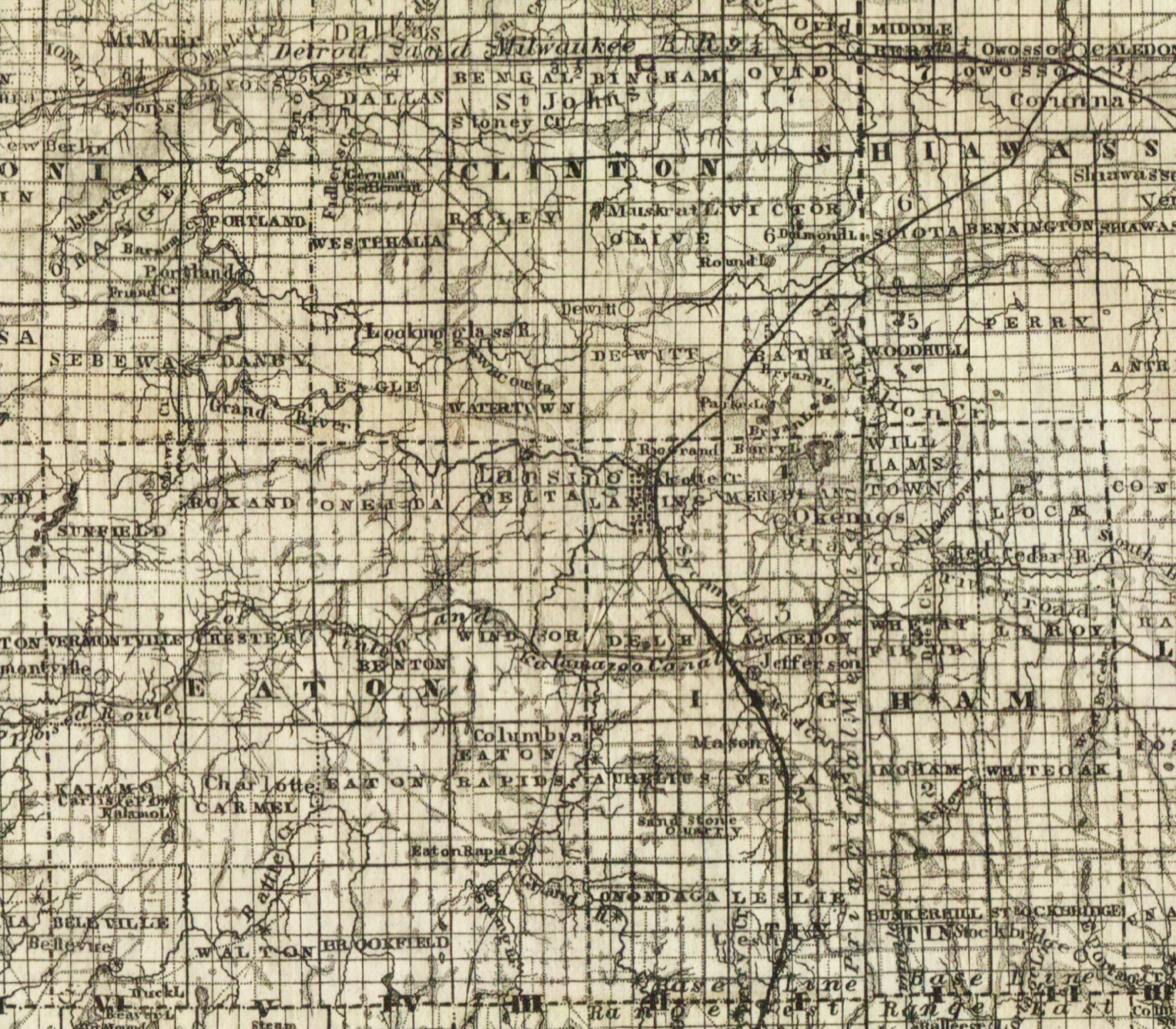 1867-Lansing-crop